=========================================================17.04..2023 г.                       п.Красногорский                               № 28 –пО внесении изменений в постановление от 27.03.2023 № 23-п «Об утверждении административного регламента предоставления муниципальной услуги "Принятие на учет граждан в качестве нуждающихся в жилых помещениях" на территории муниципального образования Красногорский сельсовет Асекеевского района Оренбургской области»На основании Законов Оренбургской области от 10.11.2020 № 2452/684-VI-ОЗ и от 02.09.2022 № 466/167-VII-ОЗ,которыми внесены изменения в статью 5 Закона Оренбургской области от 23.11.2005 № 2733/489-III-ОЗ «О порядке ведения органами местного самоуправления учета граждан в качестве нуждающихся в жилых помещениях, предоставляемых по договору социального найма» администрация Красногорского сельсовета постановляет: 1.Внести в приложение постановления от 27.03.2023 № 23-п «Об утверждении Административного регламента предоставления муниципальной услуги "Принятие на учет граждан в качестве нуждающихся в жилых помещениях на территории муниципального образования Красногорский сельсовет Асекеевского района Оренбургской области» следующие изменения:1.1.  Пп.д) п.14 Регламента изложить в следующей редакции:д) К документам и сведениям, необходимым для принятия граждан на учет, запрашиваемым по межведомственным запросам уполномоченным органом, относятся выписки из Единого государственного реестра недвижимости, содержащие общедоступные сведения о зарегистрированных правах на объекты недвижимого имущества и о переходе прав на объекты недвижимого имущества, документы, содержащие сведения о лицах, зарегистрированных совместно с заявителем по месту его постоянного жительства, сведения об инвалидности, содержащиеся в федеральном реестре инвалидов, сведения, подтверждающие установление опеки (попечительства) в отношении лиц, над которыми установлена опека (попечительство), справки, заключения и иные документы, выдаваемые организациями, входящими в государственную, муниципальную или частную систему здравоохранения2. Настоящее постановление вступает в силу после его обнародования.3. Контроль за исполнением данного постановления оставляю за собой.Глава  администрации                                                               В.Г.Шангин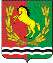 АДМИНИСТРАЦИЯМУНИЦИПАЛЬНОГО ОБРАЗОВАНИЯКРАСНОГОРСКИЙ СЕЛЬСОВЕТ АСЕКЕЕВСКОГО РАЙОНА ОРЕНБУРГСКОЙ ОБЛАСТИП О С Т А Н О В Л Е Н И Е